SCHEDA D’ISCRIZIONESi prega di allegare il CVNome:...................................................................................................................................................Cognome:..............................................................................................................................................e-mail:...................................................................................................................................................Recapito telefonico:..............................................................................................................................Università di provenienza:....................................................................................................................Corso di studi:.......................................................................................................................................Precedenti esperienze di scavo:...........................................................................................................................................................................................................................................................................................................................................................................................................................................................................................................................................................................................................................................................................................................................................................................................................................Ente che fornirà l’assicurazione (da presentare almeno un mese prima dell’arrivo sullo scavo):...............................................................................................................................................................Data dell’ultima vaccinazione antitetanica (da presentare almeno un mese prima dell’arrivo sullo scavo):...............................................................................................................................................................PERIODO DI PERMANENZA SULLO SCAVO (Il periodo minimo di permanenza sullo scavo è di due settimane; gli studenti dovranno imperativamente arrivare la domenica e ripartire la domenica eccetto che per la prima settimana che dovranno arrivare il lunedì)								  FIRMA____________________________Si prega di inviare la presente scehda via e-mail a: marta.arzarello@unife.ithttps://sites.google.com/a/unife.it/grotta-della-ciota-ciara/INFORMAZIONI UTILICome arrivare sullo scavo (si prega di comunicare tempestivamente all’organizzazione con quale mezzo si raggiungerà lo scavo)Treno: scendere a Borgosesia, il trasferimento dalla stazione all’alloggio sarà assicurato dall’organizzazione. Comunicare l’orario di arrivo almeno 24 ore prima (Marta: 339-3371199)Macchina: uscire dall’autostrada a ROMAGNANO SESIA e poi seguire le indicazioni per Borgosesia. Proseguire sulla SP13 sul lato destro della valle. Dopo la frazione di Bettole, poco prima di entrare in Borgosesia, svoltare sulla destra per la frazione di Fenera San Giulio.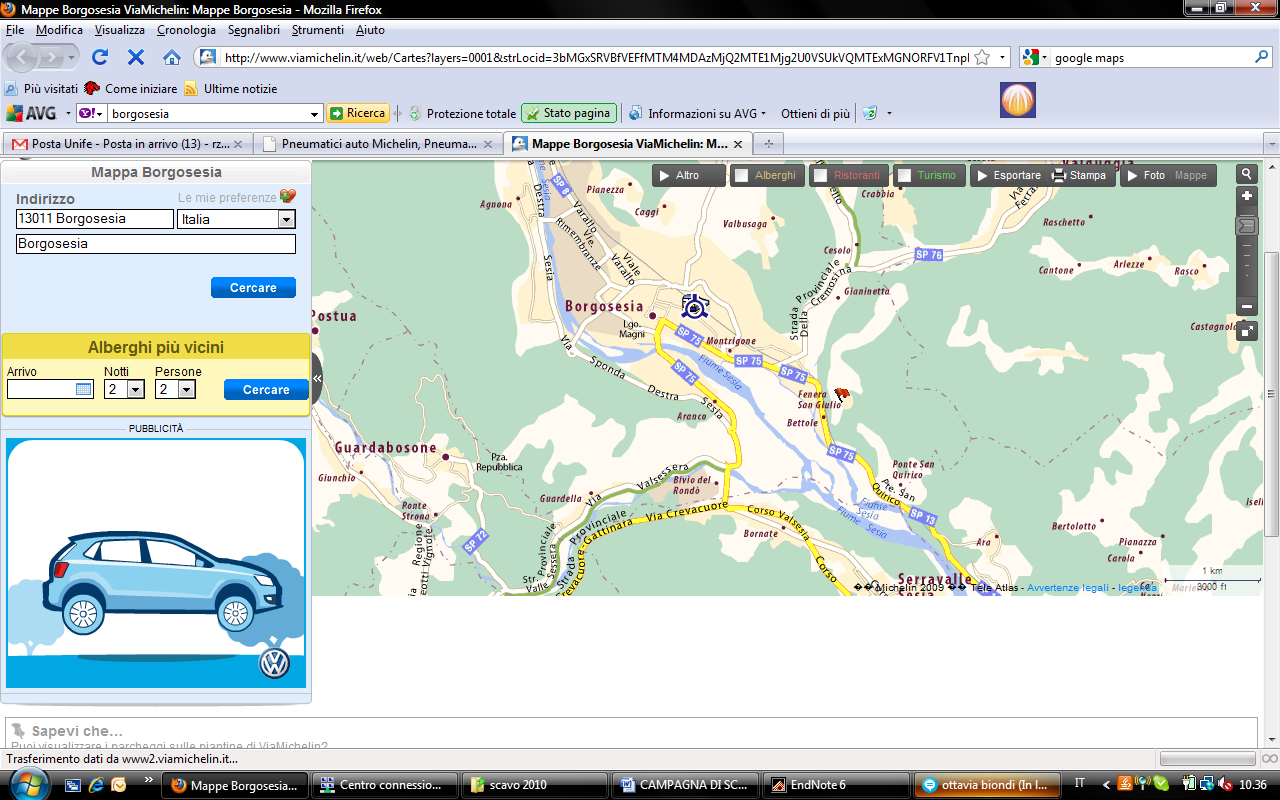 Vitto e alloggioIl vitto e l’alloggio saranno a carico dell’organizzazione. L’alloggio sarà presso una baita messa a disposizione dal GASB. Per raggiungere l’alloggio è necessario camminare circa 30 min (gli studenti devono avere a portata di mano gli scarponi per poter raggiungere l’alloggio). Il pranzo e la cena verranno preparati a rotazione dai partecipanti allo scavo. Coloro che avessero delle esigenze alimentari particolari sono pregati di comunicarlo all’organizzazione prima dell’arrivo. La pulizia dei locali è a carico dei partecipanti allo scavo.Turni di lavoroI turni di lavoro vanno dal lunedì al sabato mattina. Materiale da portare:LenzuolaSacco a peloScarponiZaino (gli studenti dovranno portare la loro valigia al rifugio e di conseguenza è fortemnte sconsigliato l’utilizzo di trolley).Agli studenti UNIFE saranno riconosciuti 2 CFU di tipo F per ogni settimana di partecipazione allo scavo.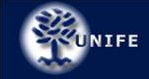 Grotte del MonfeneraCAMPAGNA DI SCAVO 201606 giugno 2016 – 1 luglio 2016I settimanaII settimanaIII settimanaIV settimanaScavo Ciota CiaraVaglioLavaggio materialiSchedatura MaterialiRestauroLavaggio dei sedimenti8,30 -12,30xxxxxX12,30- 14,00Pausa pranzoPausa pranzoPausa pranzoPausa pranzoPausa pranzoPausa pranzo14,00 – 18,00xxxxxX20,00CenaCenaCenaCenaCenaCena